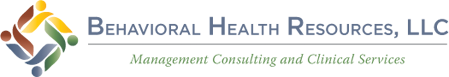 Annual Report  -  FY 2016(January 1 – December 31, 2016)HISTORY.  Behavioral Health Resources (BHR) was founded in Spring 2011 by Brenda Rohren.  Her interest in this endeavor was prompted by requests from several CARF-accredited organizations that were interested in contracting for management consulting to prepare for accreditation surveys.  Behavioral Health Resources was incorporated as a Limited Liability Company (LLC) in Lincoln, Nebraska on June 8, 2011.  In Spring of 2013, business operations were expanded to include Clinical Services.  CARF accreditation was obtained in October 2014 for the outpatient programs.  Licensure in Nebraska as a Substance Abuse Treatment Center was obtained in March 2015.  In Spring 2015, our services expanded to include professional Development focusing on EMDR therapy.              Annual Report  -  FY 2016                               www.bhr-llc.comCLINICAL SERVICESIntegrated Outpatient Treatment: MH/AOD – Adults & Children/Youth					* Buddhism, Mormon (LDS), Presbyterian,                                                                                             Seventh-day Adventist MANAGEMENT CONSULTING, PROFESSIONAL DEVELOPMENT, & CLINICAL SERVICES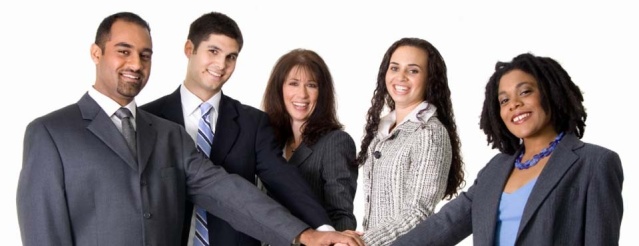 VISION.  The vision of Behavioral Health Resources is to establish and maintain a reputation for excellence in providing consulting services to behavioral health organizations and trauma-informed clinical services.MISSION. Behavioral Health Resources is dedicated to providing consulting services to behavioral health organizations and trauma-informed clinical services with a focus on continuous quality improvement.VALUES.  The following core values guide the delivery of our consulting and clinical services:  Honesty; Confidentiality; Integrity; Respect; Dependability; Open Communication; Efficiency; Teamwork; and Excellence.PHILOSOPHY.  We emphasize a consultative, person-centered approach to service delivery and business operations as well as a commitment to continuous quality improvement. This philosophy is demonstrated not only when consulting and clinical services are provided, but also within Behavioral Health Resources.LOGO.  The logo chosen by Behavioral Health Resources, LLC is a symbol of teamwork.  The design illustrates our belief that continuous quality improvement is the result of teamwork between governance, leadership, staff, clients, and consultants. STRATEGIC PLAN.  Our primary goals for FY 2016 focused on: 1) increased focus on trauma-focused treatment and services to veterans; 2) expand our trauma-informed services for all clients by pursuing a collaborative relationship with Stable Outlook to provide equine-assisted psychotherapy.MANAGEMENT CONSULTING.  Our consultants can help behavioral health organizations prepare for CARF accreditation. Because of involvement and relationships with numerous organizations, we are familiar with industry “best practices.”  Services include: Mock Surveys; policy and procedure development and review; quarterly records reviews. .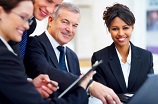 PROFESSIONAL DEVELOPMENT.  In Spring 2015, our services were expanded to include Professional Development, with a specific focus on EMDR therapy. This includes sponsoring workshops, providing EMDRIA approved consultation for new and fully trained EMDR therapists.  We also developed a graduate internship program.CLINICAL SERVICES.  We provide evaluation and therapy for mental health and substance use disorders. Trauma-informed services are offered with a focus on EMDR therapy and other evidence-based practices.                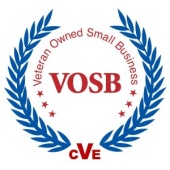 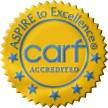 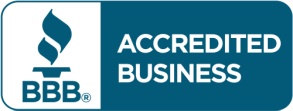 